									Name ___________________________Unit 2 Exam Review - Quadratic EquationsMultiple Choice -Identify the choice that best completes the statement or answers the question.  Make sure to show ALL work to receive full credit.	1.	When solving the equation  by completing the square, which equation is a step in the process?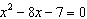 	2.	The solutions to the equation  are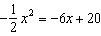 	3.	When factored completely,  is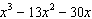 	4. 	In the function , the minimum value occurs when x is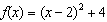 	5.	The zeros of the function  are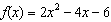 Short Answer- Show ALL work to receive full credit.		6.  Rewrite each sum or difference in standard polynomial form.a. 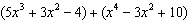 b. 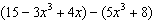 	7.	Consider the quadratic function .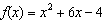 a. Rewrite the function rule in vertex form.b. Determine the coordinates of the maximum or minimum point of the graph of this function.c. Solve the equation  using the quadratic formula.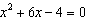 	8.	Consider the quadratic function . Complete each task by algebraic reasoning alone. Show all of your work to support your answers.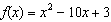 a. Rewrite the function rule in vertex form.b. Does the graph of this function have a maximum or a minimum? Determine the coordinates of the     maximum or minimum point of the graph of this function.c. What are the coordinates of the x-intercepts of the graph of this function?d. What are the coordinates of the y-intercept of this function?State all transformations from the graph of 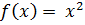 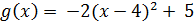 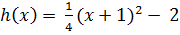 Graph each of the following functions and state the transformation in each case.				 		c. 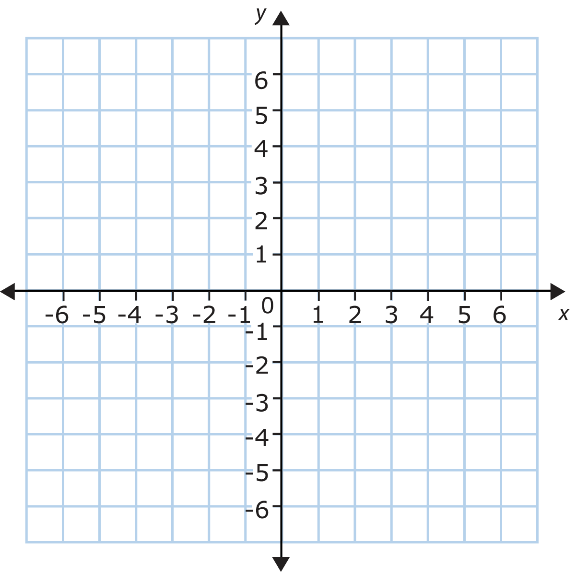 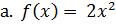 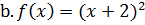 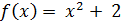 Write an equation for each function formed from the identity function using the given transformations.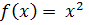 Reflected, stretch factor (narrows) of 3, shifted 5 units to the right, and shifted 7 units down.Compression factor (widens) of  and shifted 4 units to the left.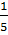  Reflection over the x-axis and shifted 3 units upFactor each polynomial completely.   Write “prime” if it is not factorable.12.  4x3 – 12x2								13.  x2 – 3x – 1014.  x2 – 25								15.  x2 + 5x + 616.  2x2 – 9x + 4							17.  x2 + 2x– 11		18.  Solve each quadratic equation by factoring or using the quadratic formula.		19.	Solve  by completing the square.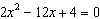 Find the characteristics parts of each function.  Use this information to produce the graph.20.    y = -x2 – 6x – 4 					21.  y = (x + 3)2 – 1 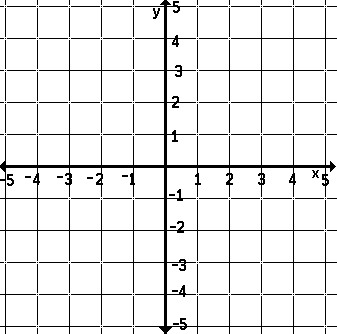 AOS:  _______	Vertex:  _______				AOS:  _______	Vertex: _____X-Intercept(s):  _____________				X-Intercept(s):  _____________Y- Intercept: ______________					Y- Intercept: ______________Domain: ________________					Domain:  ________________Range: __________________					Range:  __________________Interval of Increasing: __________				Interval of Increasing:___________Interval of Decreasing: __________				Interval of Decreasing: _____________Use the discriminant to determine the number and types of solutions for each quadratic equation. You do NOT have to find the exact solutions.22.  5x2 – 4x + 3 = 0						23.  2x2 – 3x – 4 = 024.  x2 + 8x + 16 = 0						25.  6x2 – 7x = 3Determine if each of the following statements are always, sometimes or never true.26.  The product of two rational numbers is rational.27.  The sum of two irrational numbers is irrational.28.  The product of two irrational numbers is irrational.29.  The sum of two rational numbers is rational.a.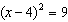 b.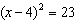 c.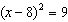 d.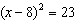 a.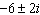 b.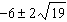 c.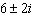 d.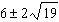 a.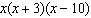 b.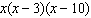 c.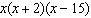 d.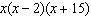 a.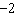 b.2c.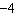 d.4a.3 and 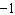 b.3 and 1c. and 1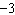 d. and a. x + 8x + 15 = 0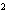 a. x + 8x + 15 = 0b. x - 4x = x - 3